Australian Capital TerritoryPublic Health (Returned Travellers) Emergency Direction 2020 (No 2)*Notifiable Instrument NI2020–183made under thePublic Health Act 1997, s 120 (Emergency actions and directions)Name of instrumentThis instrument is the Public Health (Returned Travellers) Emergency Direction 2020 (No 2).CommencementThis instrument commences and is taken to commence at 6:00am on 28 March 2020.   Public Health Emergency DirectionI, Dr Vanessa Johnston, Acting Chief Health Officer, consider it necessary or 
desirable to alleviate the emergency declared under the Public Health (Emergency) Declaration 2020 (No 1) [NI2020-153] (the declared emergency) on 16 March 2020, 
to give the directions as set out in the schedule. DurationThis direction is in force for the period ending on the day the declared emergency (as extended or further extended) ends, unless it is earlier revoked.Dr Vanessa JohnstonActing Chief Health Officer27 March 2020Public Health Emergency DirectionPublic Health Act 1997Made under the Public Health Act 1997, 
section 120 (Emergency actions and directions)I, Dr Vanessa Johnston, Acting Chief Health Officer, consider it necessary or desirable to alleviate the emergency declared under the Public Health (Emergency) Declaration 2020 (No 1) [NI2020-153] (the declared emergency) on 16 March 2020, to give the directions as set out below.QUARANTINE FOLLOWING OVERSEAS TRAVELThe purpose of this direction is to limit the spread of coronavirus disease 2019 (COVID-19), caused by the novel coronavirus SARS-CoV-2. DirectionFrom 6:00am on 28 March 2020, a person who enters the Australian Capital Territory following a flight that originated from a place outside Australia, must: from the point at which the person arrives into the Australian Capital Territory, travel directly from that place to designated premises to reside in those premises until clearance from quarantine is given by an authorised medical officer; andmust communicate the fact that they are subject to quarantine to any person to whom they may come into contact; and must comply with any request by an authorised person to produce proof of identification. An authorised medical officer may give clearance from quarantine after 48 hours if satisfied the person subject to quarantine is able to comply with the Public Health (Return Travellers) Emergency Direction 2020 [N1 2020-164] with the 14 day period under that direction to include any time already spent in quarantine.An authorised person may use such reasonable force and assistance as is necessary to ensure compliance with paragraph 1.A person is not required to comply with the direction in paragraph 1 if the person is a member of the flight crew.Definitions For the purposes of these directions:The term designated premises refers to any premises approved in writing by the Chief Health Officer for the purposes of quarantine. A person is given clearance from quarantine when an authorised medical officer certifies that the person meets the criteria for discharge from quarantine. Certification must be in writing but is not required to be in a particular form. An authorised medical officer means an authorised medical officer under the Public Health Act 1997. An authorised person means an authorised person under section 121 of the Public Health Act 1997. PENALTIESSection 120 (3) of the Public Health Act 1997 provides:A person must not, without reasonable excuse, fail to comply with a direction under this section.Maximum Penalty: In the case of a natural person, $8,000 (50 penalty units).………………………………………Dr Vanessa JohnstonActing Chief Health Officer 27 March 2020AccessibilityAccessibilityIf you have difficulty reading a standard printed document and would like an alternative format, please phone 13 22 81. If you have difficulty reading a standard printed document and would like an alternative format, please phone 13 22 81. 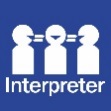 If English is not your first language and you need the Translating and Interpreting Service (TIS), 
please call 13 14 50.For further accessibility information, visit: www.health.act.gov.au/accessibilitywww.health.act.gov.au | Phone: 132281 | Publication No XXXXXwww.health.act.gov.au | Phone: 132281 | Publication No XXXXX© Australian Capital Territory, Canberra Month Year© Australian Capital Territory, Canberra Month Year